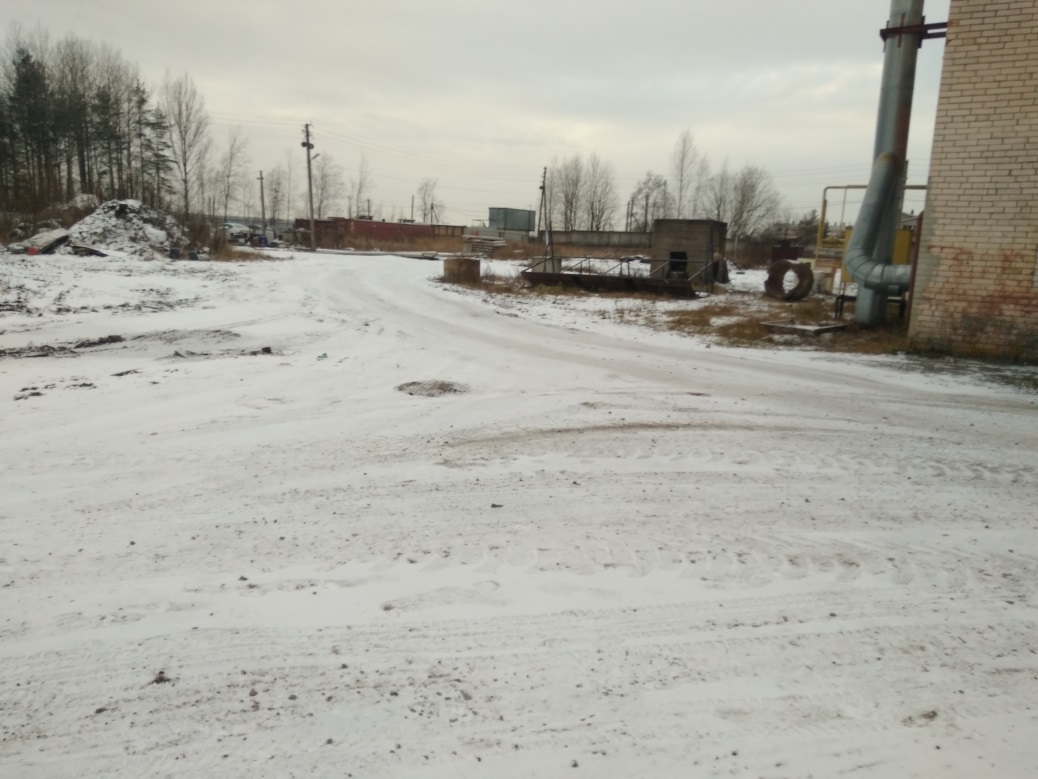 Фото 1. Территория ООО «АВТОС»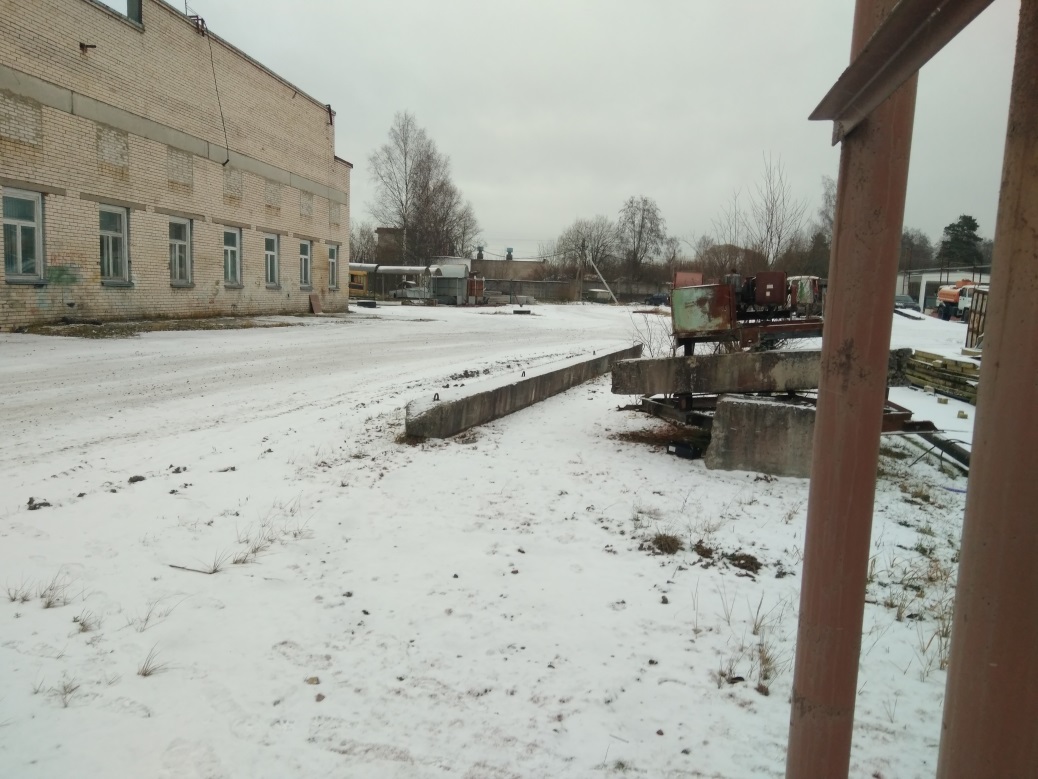 Фото 2. Территория ООО «АВТОС»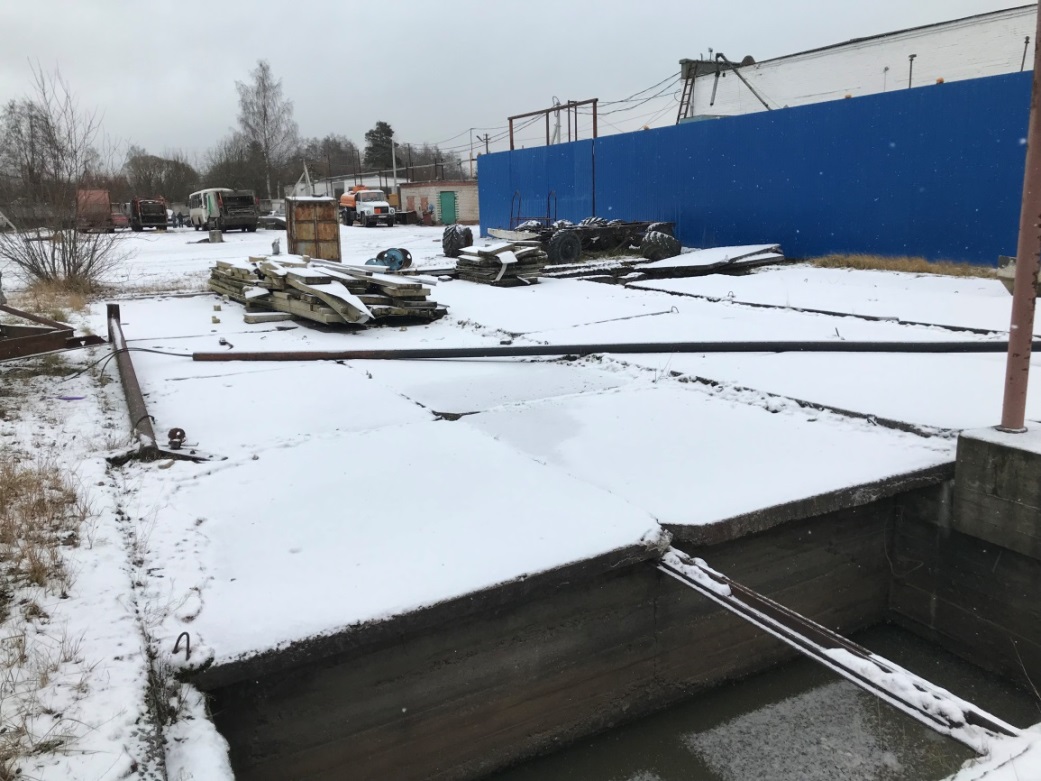 Фото 3. Отстойник ливневой системы канализации ООО «АВТОС»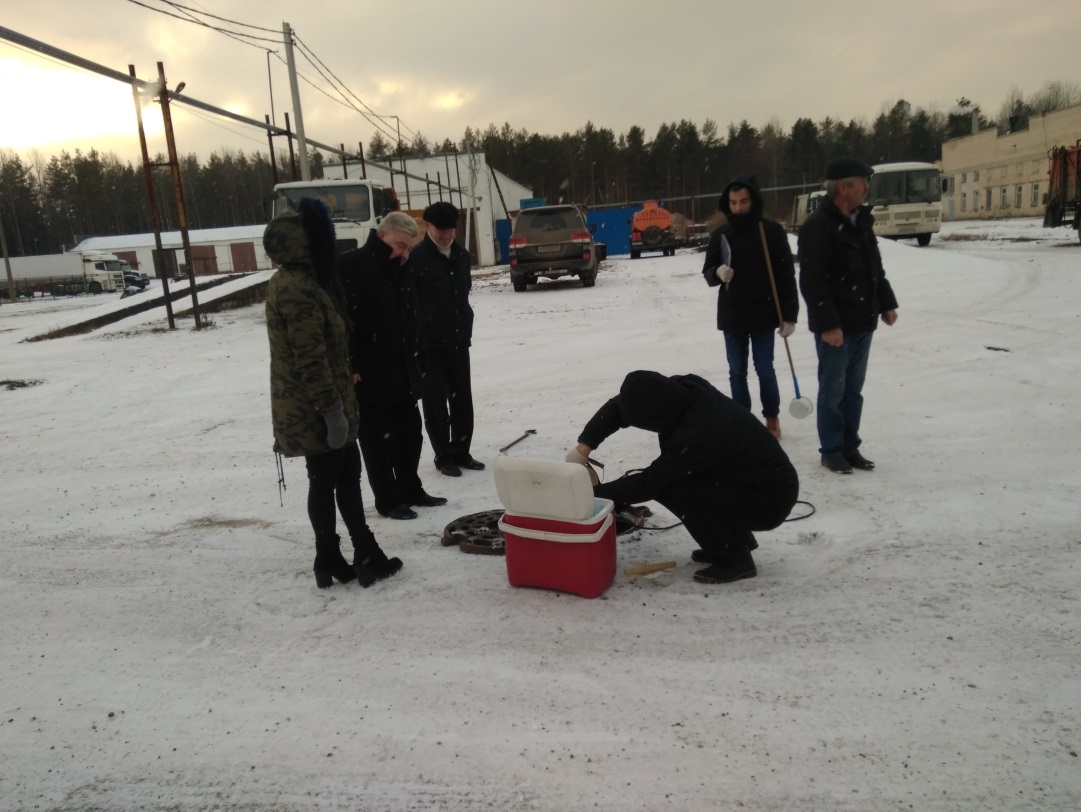 Фото 4. Колодец ливневой системы канализации ООО «АВТОС»